 Warszawa, dnia 17.03.2021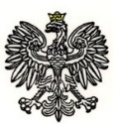 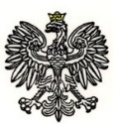 Dotyczy: postępowania o udzielenie zamówienia publicznego w celu zawarcia umowy ramowej  w trybie podstawowym na „Dostawy Materiałów Budowlanych”, numer sprawy: WZP-509/21/18/IRWydział Zamówień Publicznych Komendy Stołecznej Policji, działając w imieniu Zamawiającego, po dokonaniu czynności badania i oceny złożonych ofert, zgodnie z art. 260  ust. 2  ustawy z dnia 11 września 2019 r. Prawo zamówień publicznych (Dz. U. 2019, poz. 2019, z późn. zm.), zwanej dalej „Ustawą PZP”, informuje o unieważnieniu postępowania w zadaniach:nr 1 na Dostawy materiałów malarskichPodstawa prawna: art. 255 pkt. 2 Ustawy PZP „Zamawiający unieważnia postępowanie o udzielenie zamówienia, jeżeli: […]wszystkie złożone wnioski o dopuszczenie do udziału w postępowaniu albo oferty podlegały odrzuceniu”.Podstawa faktyczna:W zadaniu nr 1 zostały złożone 4 oferty. Oferty wszystkich Wykonawców podlegają odrzuceniu ze względu na niezgodność z warunkami zamówienia na podstawie art. 226 ust. 1 pkt 5 Ustawy PZP lub błędy w obliczeniu ceny na podstawie art. 226 ust. 1 pkt 10 Ustawy PZP.nr 2 na Dostawy zamków i okuć budowlanychPodstawa prawna:Art. 255 pkt.  3 Ustawy PZP „Zamawiający unieważnia postępowanie o udzielenie zamówienia, jeżeli […] cena lub koszt najkorzystniejszej oferty lub oferta z najniższą ceną przewyższa kwotę, którą zamawiający zamierza przeznaczyć na sfinansowanie zamówienia […]”.Podstawa faktyczna:W zadaniu nr 2 zostały złożone 3 oferty. Oferta jednego Wykonawcy podlega odrzuceniu. Kwota, jaką Zamawiający zamierza przeznaczyć na sfinansowanie zamówienia, wynosi 30 003,77 PLN brutto. Ceny ofert niepodlegających odrzuceniu przekraczają kwotę, jaką Zamawiający planuje przeznaczyć na sfinansowanie zamówienia. Zamawiający nie dysponuje środkami na dofinansowanie zamówienia do ceny złożonych ofert.nr 3 na Dostawy materiałów do budowy ścianek gipsowychPodstawa prawna:Art. 255 pkt. 3 Ustawy PZP „Zamawiający unieważnia postępowanie o udzielenie zamówienia, jeżeli […] cena lub koszt najkorzystniejszej oferty lub oferta z najniższą ceną przewyższa kwotę, którą zamawiający zamierza przeznaczyć na sfinansowanie zamówienia […]”.Podstawa faktyczna:W zadaniu nr 3 zostały złożone 3 oferty. Oferta jednego Wykonawcy podlega odrzuceniu. Kwota, jaką Zamawiający zamierza przeznaczyć na sfinansowanie zamówienia, wynosi 37 203,24 PLN brutto. Ceny ofert niepodlegających odrzuceniu przekraczają kwotę, jaką Zamawiający planuje przeznaczyć na sfinansowanie zamówienia. Zamawiający nie dysponuje środkami na dofinansowanie zamówienia do ceny złożonych ofert.nr 4 na Dostawy materiałów murarskichPodstawa prawna:Art. 255 pkt. 3 Ustawy PZP „Zamawiający unieważnia postępowanie o udzielenie zamówienia, jeżeli […] cena lub koszt najkorzystniejszej oferty lub oferta z najniższą ceną przewyższa kwotę, którą zamawiający zamierza przeznaczyć na sfinansowanie zamówienia […]”.Podstawa faktyczna:W zadaniu nr 4 zostały złożone 3 oferty. Oferta jednego Wykonawcy podlega odrzuceniu. Kwota, jaką Zamawiający zamierza przeznaczyć na sfinansowanie zamówienia, wynosi 15 854,70 PLN brutto. Ceny ofert niepodlegających odrzuceniu przekraczają kwotę, jaką Zamawiający planuje przeznaczyć na sfinansowanie zamówienia. Zamawiający nie dysponuje środkami na dofinansowanie zamówienia do ceny złożonych ofert.nr 5 na Dostawy materiałów dekarskichPodstawa prawna:Art. 255 pkt. 3 Ustawy PZP „Zamawiający unieważnia postępowanie o udzielenie zamówienia, jeżeli […] cena lub koszt najkorzystniejszej oferty lub oferta z najniższą ceną przewyższa kwotę, którą zamawiający zamierza przeznaczyć na sfinansowanie zamówienia […]”.Podstawa faktyczna:W zadaniu nr 4 zostały złożone 3 oferty. Oferty dwóch Wykonawców podlegają odrzuceniu. Kwota, jaką Zamawiający zamierza przeznaczyć na sfinansowanie zamówienia, wynosi 52 262,36 PLN brutto. Ceny ofert niepodlegających odrzuceniu przekraczają kwotę, jaką Zamawiający planuje przeznaczyć na sfinansowanie zamówienia. Zamawiający nie dysponuje środkami na dofinansowanie zamówienia do ceny złożonych ofert.